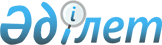 Қазақстан Республикасы Үкіметінің 2004 жылғы 15 желтоқсандағы № 1324 қаулысына өзгерістер енгізу туралыҚазақстан Республикасы Үкіметінің 2009 жылғы 23 желтоқсандағы № 2164 Қаулысы

      Қазақстан Республикасының Үкіметі ҚАУЛЫ ЕТЕДІ:

      1. «Жергілікті атқарушы органдардың штат санының лимиттерін бекітудің кейбір мәселелері туралы» Қазақстан Республикасы Үкіметінің 2004 жылғы 15 желтоқсандағы № 1324 қаулысына (Қазақстан Республикасының ПҮАЖ-ы, 2004 ж., № 49, 627-құжат) мынадай өзгерістер енгізілсін:



      көрсетілген қаулының 1-қосымшасында:



      «Облыстың, Алматы, Астана қалаларының әкімі орынбасарларының саны (бірлік)» деген бағанда:

      «Қарағанды» деген жолдағы «4» деген сан «5» деген санмен ауыстырылсын;

      «ЖИЫНЫ:» деген жолдағы «70» деген сандар «71» деген сандармен ауыстырылсын.



      2. Қарағанды облысының әкімі:



      1) өзінің бұрын шығарған актілерін осы қаулыға сәйкес келтірсін;



      2) осы қаулыдан туындайтын өзге де шараларды қабылдасын.



      3. Осы қаулы қол қойылған күнінен бастап қолданысқа енгізіледі.      Қазақстан Республикасының

      Премьер-Министрі                                 К. Мәсімов
					© 2012. Қазақстан Республикасы Әділет министрлігінің «Қазақстан Республикасының Заңнама және құқықтық ақпарат институты» ШЖҚ РМК
				